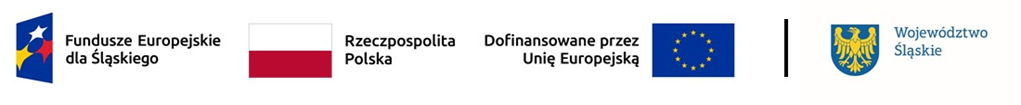 Skład Komisji Oceny Projektóww ramach naboru nr FESL.01.09-IZ.01-069/23Lp.Imię i nazwisko Funkcja Pełniona w KOP1Stefania Koczar-SikoraPrzewodnicząca KOP2Jolanta Filipczuk-KijakZastępca przewodniczącej KOP3Jolanta SzarySekretarz KOP4Agata WoźniakCzłonek KOP – pracownik ION5Piotr SorekCzłonek KOP – pracownik ION6Anna ObłączekCzłonek KOP – pracownik ION7Rafał BiegańskiCzłonek KOP – pracownik ION8Sylwia Wrożyna-LedwońCzłonek KOP – pracownik ION